Name: 					Date: 			Lesson 7.3.1 Homework7-91. Anthony has added a line of best fit to the scatterplot at right.  Do you agree with where he put the line?  Explain your reasoning.   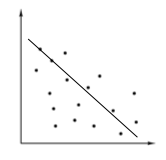 7-92. Graph y = + 6.  Find its x- and y-intercepts.   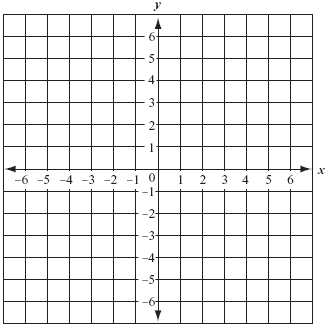 7-93. Graph a line that goes through the points (0, 3) and (2, −1).  What is the slope of the line?  7-94. How many yearbooks should your school order?  Your student government surveyed three homeroom classes, and 55 of 90 students said that they would definitely buy a yearbook.  If your school has 2000 students, approximately how many books should be ordered?  Show and organize your work.    7-95. Find the perimeter and area of each triangle below.   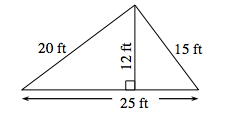 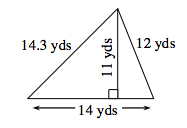 7-96. Graph the lines y = −4x − 3 and y = −4x + 1 on graph paper.   Where do they intersect?Solve this system using the Equal Values Method.Explain how your graph and algebraic solution relate to each other. 